ПРОЕКТ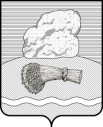 РОССИЙСКАЯ ФЕДЕРАЦИЯКалужская областьДуминичский районСельская Дума сельского поселения«ДЕРЕВНЯ БУДА»РЕШЕНИЕ«___»  ___________   2021 г.                                                                                      №  __О внесении изменений и дополнений в Уставсельского поселения «Деревня  Буда»В целях приведения в соответствие Устава сельского поселения «Деревня Буда» с вступившими в силу изменениями и дополнениями в Федеральный закон от 06.10.2003 № 131–ФЗ «Об общих принципах организации местного самоуправления в Российской Федерации»,  руководствуясь ст.24 Устава сельского поселения «Деревня Буда», сельская Дума    РЕШИЛА: 1. Внести в Устав сельского поселения «Деревня Буда» (в ред. решений    сельской Думы сельского поселения «Деревня Буда» : от 05.12.2006  № 29; 16.04.2009  № 14; от 08.09.2009  № 28; от 22.12.2009  № 46;   от 20.07.2010 № 30; от 06.07.2012 № 13; от 13.01.2015 № 1;   от 29.06.2015 № 15;  от 25.07.2016 № 19 ; от 12.12.2017 № 24;от 19.02.2018 № 5; от 28.04.2018  № 12; от 11.01.2019 № 1; от 05.11.2019 № 23; от 15.12.2020 № 22) следующие изменения:1.1. Дополнить часть 1 ст.9.1  Устава п.18 следующего содержания: «18) осуществление мероприятий по оказанию помощи лицам, находящимся в состоянии алкогольного, наркотического или иного токсического опьянения».1.2. Часть 1 статьи 56 Устава после слов «населенного пункта» дополнить словами «(либо части его территории)»; 1.3. В части 2 статьи 56 Устава слова «пункт 4.1» заменить словами «пунктами 4.1 и 4.3».2. Направить принятые в Устав изменения в Управление Министерства юстиции Российской Федерации по Калужской области для проведения государственной регистрации.         3. Настоящее решение подлежит обнародованию после его государственной регистрации и вступает в силу после его обнародования.Глава сельского поселения«Деревня Буда»							Н.А.Плашенкова